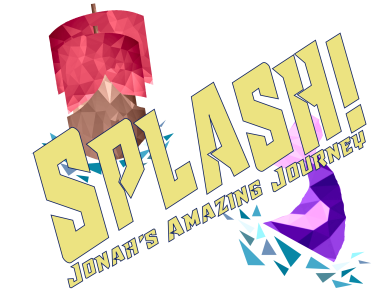 Photo/Video/Digital Images Consent FormThis form relates to images and/or footage as described below and explains how they may be used.Description of Footage:   Images and VideosLocation & Date: SPLASH Holiday Club (please fill in dates)Purposes for which they may be used: Salvation Army publications and social media sites, for celebrating what has gone on in the week and to use as an advert for future events.I understand that The Salvation Army may use the footage and/or images described above and give permission for the footage/images to be used as described.I consent to The Salvation Army storing copies of the footage and/or images and my contact details on the relevant secure database. These will be held for a period of 5 years.Signed*: ___________________________________________________________Date:_____________________________________________________________*To be signed by a parent/guardian The Salvation Army holds information about individuals who attend Summer Camp. We do this in our legitimate interests, in administering the work of the ( PLEASE ADD CORPS NAME), and including concern for your welfare. This is to enable us to keep in contact and give you important information. In cases of illness/accident we may use it to give the Emergency Services any information they require and contact next of kin.It will be kept as long as necessary for the purposes you gave it to us and may be kept indefinitely in the public interest where there is potential risk to the welfare of individuals.We will seek your consent before sharing information with another organisation except in the substantial public interest for the purposes of safeguarding children/ vulnerable adults or requests by statutory agencies, for example the Police, provided they produce the correct documents.You have a right to a copy of information we hold about you, and in some circumstances to have it amended or deleted and to withdraw consent.   If you wish to do this or wish to raise any concerns about the way your data is managed, please speak to the Centre Administrator for contact details